This morning’s bible story (Matthew 8) we have heard how Jesus calmed the storm of wind and rain with just his word. How incredible is Jesus!We thought you may like to make a rocking boat!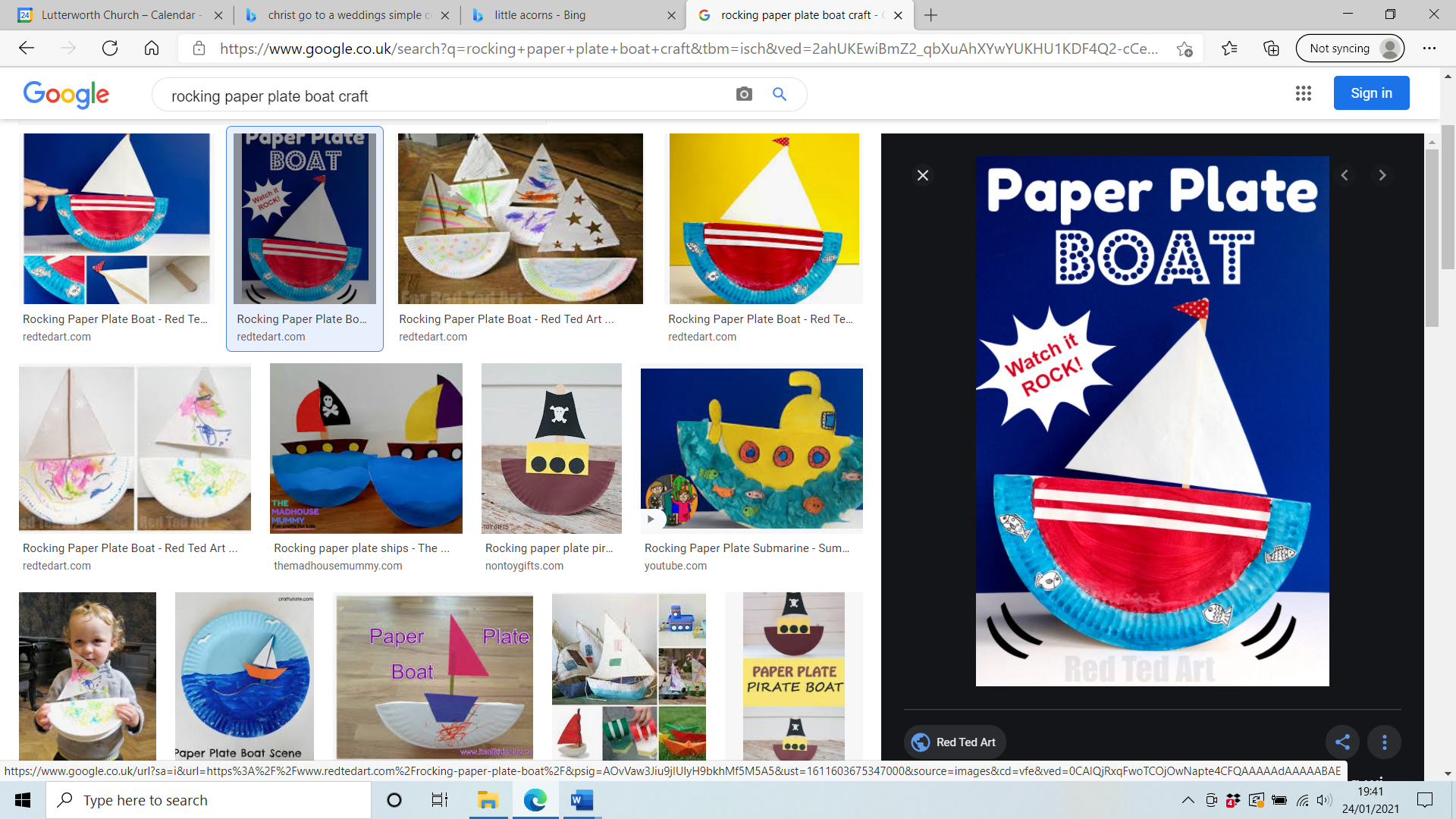 What you’ll need1 paper plate-for the boatCellotape or a staplerWax crayons/paint-for decoration	Paper-for the sailsScissors-to cut paper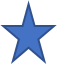 MethodFold the paper plate in halfCut the paper into a triangle to make a sail.Decorate the boat with paints/wax crayons/stickers/coloured paperStaple twice  where stars are positioned.Hopefully your boat should be free standing a be able to rock! Why not take a picture of your child(ren)’s craft and share it on our Little Acorns Facebook page. Happy crafting!